Cronogramma didatticoOre settimanali: 6 (di cui 3 di laboratorio)DISCIPLINAInformatica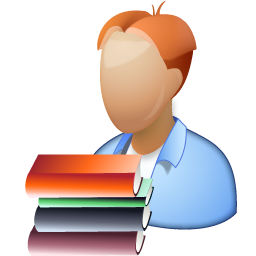 TIPOLOGIAUnicaCLASSEIV A INF 2013-14DOCENTE/IZoccheddu Andrea, Carta BiancaDESCRIZIONE DELLA SITUAZIONE GENERALE DI PARTENZA DELLA CLASSELa classe è composta di 23 studenti di cui 3 femmine e 2 portatori di handicap e 11 ripetenti.I livelli di preparazione sono variamente eterogenei e ma risulta che quasi la totalità della classe disponga di adeguata motivazione e interesse per la disciplina, ma un metodo di studio non ancora verificato.Si è proceduto alla verifica dei prerequisiti mediante test e colloqui con la classe.Numero di studenti per livello di apprendimento rilevato nell’accertamento dei prerequisitiNumero di studenti per livello di apprendimento rilevato nell’accertamento dei prerequisitiNumero di studenti per livello di apprendimento rilevato nell’accertamento dei prerequisitiNumero di studenti per livello di apprendimento rilevato nell’accertamento dei prerequisitiNumero di studenti per livello di apprendimento rilevato nell’accertamento dei prerequisitiNumero di studenti per livello di apprendimento rilevato nell’accertamento dei prerequisitiTotaleLivello AltoLivello MedioLivello BassoNon rilevatiDisabili2358712FINALITA’ GENERALI DELLA DISCIPLINA PER L’ANNO CORRENTELa disciplina “Informatica” concorre a far conseguire allo studente al termine del percorso quinquennale i seguenti risultati di apprendimento relativi al profilo educativo, culturale e professionale dello studente: utilizzare, in contesti di ricerca applicata, procedure e tecniche per trovare soluzioni innovative e migliorative, in relazione ai campi di propria competenza; cogliere l’importanza dell’orientamento al risultato, del lavoro per obiettivi e della necessità di assumere responsabilità nel rispetto dell’etica e della deontologia professionale; orientarsi nella normativa che disciplina i processi produttivi del settore di riferimento, con particolare attenzione sia alla sicurezza sui luoghi di vita e di lavoro sia alla tutela dell’ambiente e del territorio; intervenire nelle diverse fasi e livelli del processo produttivo, dall’ideazione alla realizzazione del prodotto, per la parte di propria competenza, utilizzando gli strumenti di progettazione, documentazione e controllo; riconoscere gli aspetti di efficacia, efficienza e qualità nella propria attività lavorativa; utilizzare modelli appropriati per investigare su fenomeni e interpretare dati sperimentali; utilizzare le reti e gli strumenti informatici nelle attività di studio, ricerca ed approfondimento disciplinare.Competenze della classe di riferimentoI risultati di apprendimento sopra riportati in esito al percorso quinquennale costituiscono il riferimento delle attività didattiche della disciplina. La disciplina concorre in particolare al raggiungimento dei seguenti risultati di apprendimento, relativi all’indirizzo, espressi in termini di competenza:utilizzare le strategie del pensiero razionale negli aspetti dialettici ed algoritmici per affrontare situazioni problematiche [semplici] elaborando opportune soluzioni;sviluppare applicazioni informatiche per [piccole] reti locali;scegliere dispositivi e strumenti [informatici] in base alle loro caratteristiche funzionali;gestire progetti secondo le procedure e gli standard previsti dai sistemi [informativi] di gestione della qualità e della sicurezza;redigere relazioni tecniche e documentare le attività individuali e di gruppo relative a situazioni [informative] Conoscenze della classe di riferimentoLo studente, al termine del percorso annuale deve conoscere (ricordare e esporre) almeno:le relazioni fondamentali tra macchine, problemi, informazioni e linguaggi. un linguaggio di programmazione con un elevato livello di astrazionele definizioni di programmazione logica iterativa e ricorsivai principali tipi di dato (dati elementari, array, oggetti VCL) e l’uso dei file di testole basi della teoria della complessità algoritmica l’uso della programmazione ad oggetti (istanziazione, chiamata di metodi, uso di proprietà)l’uso della programmazione guidata dagli eventi e le interfacce grafiche anche visuali almeno uno strumento per lo sviluppo del software e i supporti per la robustezza dei programmialmeno uno dei linguaggi per la composizione delle pagine webalmeno uno dei linguaggi di programmazione lato client per la gestione locale di eventi in pagine webil lessico e la terminologia tecnica di settore anche in lingua inglese le normative fondamentali del settore in ambito nazionale e comunitario sulla sicurezza abilità della classe di riferimentoLo studente, al termine del percorso annuale deve sapere:progettare e implementare algoritmi con diversi tipi di dati fondamentalivalutare e confrontare algoritmi proposti per la soluzione di uno stesso problemascegliere il tipo di organizzazione dei dati più adatto a gestire le informazioni in una situazione dataAccess a livello ECDL base o simile progettare e implementare applicazioni utilizzando un RAD con oggetti predefiniti progettare e realizzare interfacce utenteprogettare, realizzare e gestire pagine web statiche con interazione localeutilizzare il lessico e la terminologia tecnica di settore anche in lingua ingleserispettare le normative di settore sulla sicurezzaPREREQUISITI E ACCERTAMENTI DI INGRESSOI prerequisiti per affrontare positivamente il percorso annuale della disciplina sono:conoscenza dei contenuti di almeno 6 dei sette moduli ECDLconoscenza del nome (o acronimo) e dello scopo di parti HW fondamentali del PCalgebra booleana di base (NOT, AND, OR)insiemistica di base (unione, intersezione, differenza, complementazione)uso corretto del pendrive e della posta elettronica e saper prender appunti in classeDEFINIZIONE DEL LIVELLO DI SUFFICIENZA NELLA DISCIPLINACompetenze (lo studente deve sapere):comportarsi adeguatamente in laboratorio nel rispetto delle norme;produrre un semplice progetto rivolto a un problema standard in ambito locale;documentare o commentare un algoritmo elementare con schemi e diagrammi standard;scegliere dati e componenti SW adeguati al problema proposto;redigere relazioni tecniche e documentare le attività individuali e di gruppo;Conoscenze:ricordare e esporre i tipi di dato e le operazioni correlate esaminate durante l’anno;ricordare la sintassi e il funzionamento delle istruzioni esaminate durante l’anno;ricordare gli algoritmi fondamentali esaminati durante l’anno;Abilità: creare un semplice database seguendo le indicazioni del progettovalutare l’efficacia di un algoritmo proposto per la soluzione di uno stesso problemaprogettare e implementare algoritmi elementari su array (es. ricerca, confronto)realizzare una applicazione con una opportuna interfaccia utentericordare il significato delle keyword del linguaggio in lingua inglese/americanorispettare le normative sulla sicurezza del laboratorio e degli spazi scolastici collaborare in un piccolo gruppo per realizzare progetti informativi STRATEGIE RELATIVE AD INTERVENTI DI RECUPERO PER SITUAZIONI DI INSUFFICIENZANel mese di Gennaio si procederà al recupero formalizzato delle carenze rilevate nel primo quadrimestre e comunicate alle famiglie mediante schede on line.Il recupero pomeridiano sarà organizzato secondo le indicazioni della scuola.Il recupero curricolare sarà svolto per almeno i 2/3 del monte ore settimanale. Al termine del percorso di recupero sarà somministrata una prova formale di accertamento.METODOLOGIE IMPIEGATE NEI MODULISTRUMENTI UTILIZZATI NEI MODULISi utilizzeranno le seguenti metodologie didattiche: lezioni frontali anche con ausili tecnologici per proporre definizioni, esempi, procedimentiesercizi guidati, col docente che illustra i procedimenti risolutivi e comparativiesercizi autonomi, anche in gruppo, per assimilare le tecniche di progettazione e programmazione problemi da analizzare per ricercare diverse soluzioni e confrontarleesperienze di laboratorio e progettazione di soluzioni applicativeGli strumenti usati saranno le lavagne e gli strumenti didattici tradizionali, i PC del laboratorio, connessione internet, il videoproiettore, dispense e il libro di testo.Le prove di accertamento saranno corredate da criteri di formulazione del voto trasparenti.Gli esiti delle prove saranno restituiti entro i tempi definiti nella programmazione di dipartimento di primo livello. SOLUZIONI ORGANIZZATIVE DELLA DIDATTICALe tecniche didattiche saranno diversificate e scelte dal docente in funzione della reazione produttiva degli alunni. Esse sono così classificate:Il docente predispone la classe al lavoro secondo una delle seguenti tecniche di composizione del gruppo classe:Tutoring	La classe viene ripartita in gruppi eterogenei per livello di preparazione in modo da disporre in ogni gruppo di un leader e di individui di elevata capacità che possano aiutare ed integrare socialmente i compagni più deboli. Gruppi	La classe viene ripartita in gruppi di quattro o cinque studenti, per svolgere il lavoro assegnato. Utile per svolgere esercizi di applicazione delle cognizioni apprese. Coppie	La classe viene ripartita in gruppi di due studenti individuati, a seconda delle esigenze,  dagli studenti stessi o dal docente (omogenei o eterogenei per livello di preparazione, oppure per potenziare le relazioni sociali nella classe) Singolo	Ciascuno studente svolge il compito da solo, senza ricorrere all’aiuto dei compagni. Questa tipologia rafforza le competenze personali e la capacità di auto-valutazione. Classe	La classe è vista come un unico gruppo. Questa tipologia è utile nelle lezioni frontali, possibilmente di breve durata.SOLUZIONI ORGANIZZATIVE DELLA DIDATTICALe tecniche didattiche saranno diversificate e scelte dal docente in funzione della reazione produttiva degli alunni. Esse sono così classificate:Il docente predispone la classe al lavoro secondo una delle seguenti tecniche di composizione del gruppo classe:Tutoring	La classe viene ripartita in gruppi eterogenei per livello di preparazione in modo da disporre in ogni gruppo di un leader e di individui di elevata capacità che possano aiutare ed integrare socialmente i compagni più deboli. Gruppi	La classe viene ripartita in gruppi di quattro o cinque studenti, per svolgere il lavoro assegnato. Utile per svolgere esercizi di applicazione delle cognizioni apprese. Coppie	La classe viene ripartita in gruppi di due studenti individuati, a seconda delle esigenze,  dagli studenti stessi o dal docente (omogenei o eterogenei per livello di preparazione, oppure per potenziare le relazioni sociali nella classe) Singolo	Ciascuno studente svolge il compito da solo, senza ricorrere all’aiuto dei compagni. Questa tipologia rafforza le competenze personali e la capacità di auto-valutazione. Classe	La classe è vista come un unico gruppo. Questa tipologia è utile nelle lezioni frontali, possibilmente di breve durata.CRITERI DI VALIDAZIONE dei moduliTutti i moduli si considerano validati quando: le ore di lezione previste si sono svolte regolarmente almeno nella misura del 80%le ore di laboratorio previste si sono svolte regolarmente almeno nella misura del 80%sia stata somministrata almeno una prova di verifica in una delle tipologie previste sia almeno 5,00 la media aritmetica di una delle verifiche somministrate tra gli studenti presentiORGANIZZAZIONE DEL CORSO IN MODULI METODI E PARAMETRI	4METODI E PARAMETRI (LABORATORIO)	4COLLEZIONI, FILE E ACCESS	5ISTRUZIONI DECISIONALI (LABORATORIO)	5FILE, ARCHIVI E DATABASE	6FILE, ARCHIVI E DATABASE (LABORATORIO)	6RECUPERO E APPROFONDIMENTO	7RECUPERO E APPROFONDIMENTO (LABORATORIO)	7OOP LE BASI	8OOP LE BASI (LABORATORIO)	8OOP EREDITARIETA’	9OOP EREDITARIETA’ (LABORATORIO)	9RIFINITURE E APPROFONDIMENTI	10RIFINITURE E APPROFONDIMENTI  (LAB)	10tipologia e numero di verifiche  PROGETTI O ATTIVITà DI ISTITUTOSi procederà alla somministrazione di almeno :  	1 prova scritta per bimestre	1 prova orale per bimestre	1 prova pratica per bimestreSettimana scientificaITI in vetrinaGite brevi di istruzioneModulo N°TITOLOMETODI E PARAMETRIMETODI E PARAMETRIMETODI E PARAMETRIPERIODO DI SVOLGIMENTO PERIODO DI SVOLGIMENTO SETTEMBRE OTTOBRE (4 settimane)SETTEMBRE OTTOBRE (4 settimane)ORE12UDTITOLO OBIETTIVI (CONOSCENZE, COMPETENZE, CAPACITÀ FINALI)Accoglienza Conoscenza del percorso triennale e annuale. Regole e regolamenti.Formazione del gruppo classe.IntroduzioneLo studente deve ricordare ed esporre le differenze tra dichiarazione e invocazione di sottoprogramma. Lo studente deve ricordare ed utilizzare i modi di dichiarazione e invocazione di sottoprogramma. Deve saper dichiarare e usare sottoprogrammi in modalità Console e Visuale. ParametriLo studente deve ricordare ed esporre le differenze tra passaggio per valore, per ritorno e per riferimento. Lo studente deve scegliere e utilizzare i diversi modi di passaggio di parametri nelle occasioni in cui risultano rispettivamente più appropriati. RicorsioneLo studente deve ricordare ed esporre le definizione di sottoprogramma ricorsivo.Lo studente deve riconoscere un sottoprogramma ricorsivo.Lo studente deve ricordare ed utilizzare i modi di costruzione di sottoprogramma ricorsivoModulo LABLABTITOLOMETODI E PARAMETRI (LABORATORIO) METODI E PARAMETRI (LABORATORIO) METODI E PARAMETRI (LABORATORIO) PERIODO DI SVOLGIMENTO PERIODO DI SVOLGIMENTO SETTEMBRE OTTOBRE (4 settimane)SETTEMBRE OTTOBRE (4 settimane)ORE12UDTITOLO obiettivi (CONOSCENZE, COMPETENZE, CAPACITà FINALI)Accoglienza Conoscenza del laboratorio e degli strumenti.Regole e regolamenti di laboratorio. Sicurezza e software MSDNAA.Formazione dei gruppi di lavoro.Funzioni e ParametriLo studente deve saper realizzare in laboratorio una applicazione (sia Visuale che Console) che disponga di funzioni (void o tipizzate) per risolvere un semplice problema (scientifico, ludico o gestionale). Realizzazione di Progetti Lo studente deve saper realizzare in laboratorio una applicazione (sia Visuale che Console) che disponga di funzioni, con passaggio di parametri appropriato, per risolvere un semplice problema (scientifico, ludico o gestionale). Deve saper scegliere tra passaggi per valore, ritorno o riferimento. RicorsioneLo studente deve saper realizzare in laboratorio una applicazione (sia Visuale che Console) che disponga di banali funzioni ricorsive per risolvere un semplice problema (scientifico, ludico o gestionale). verifiche scritte verifiche orali verifiche pratiche  ALMENO 1 ALMENO 1 ALMENO 1Modulo N°TITOLOCOLLEZIONI, FILE E ACCESSCOLLEZIONI, FILE E ACCESSCOLLEZIONI, FILE E ACCESSPERIODO DI SVOLGIMENTO PERIODO DI SVOLGIMENTO OTTOBRE novembre (4 settimane)OTTOBRE novembre (4 settimane)ORE12UDTITOLO OBIETTIVI (CONOSCENZE, COMPETENZE, CAPACITÀ FINALI)Liste in generaleLo studente deve ricordare ed esporre le definizione di: Collezioni dinamiche e statiche, Operazioni consentite e modalità di accesso agli elementi, Ordinamento interno, Costo computazionale delle operazioniLo studente deve ricordare ed esporre : Operazioni permesse sulle liste array, Inserimento e Rimozione di un elemento in coda, Inserimento e Rimozione di un elemento in una posizione qualsiasi, Lista ordinata,List < >Lo studente deve ricordare ed esporre : Classe List<>, Proprietà, Costruttori, Metodi, Uso della classe List<>, Inserimento, ordinamento, ricerca con rimozione in un elenco, Ricerca sequenziale, Classe SortedList<,>Modulo LABLABTITOLOISTRUZIONI DECISIONALI (LABORATORIO) ISTRUZIONI DECISIONALI (LABORATORIO) ISTRUZIONI DECISIONALI (LABORATORIO) PERIODO DI SVOLGIMENTO PERIODO DI SVOLGIMENTO OTTOBRE NOVEMBRE (4 SETTIMANE)OTTOBRE NOVEMBRE (4 SETTIMANE)ORE12UDTITOLO obiettivi (CONOSCENZE, COMPETENZE, CAPACITà FINALI)List < >Lo studente deve ricordare ed esporre : Classe List<>, Proprietà, Costruttori, Metodi, Uso della classe List<>, Inserimento, ordinamento, ricerca con rimozione in un elenco, Ricerca sequenziale, Classe SortedList<,>File in generaleLo studente deve saper produrre una applicazione (Console e Visuale) che utilizza file su memoria di massa, utilizzando correttamente le fasi di dichiarazione, creazione / apertura, utilizzo e chiusura di un file. Deve ricordare le istruzioni principali del tipo FileStream.verifiche scritte verifiche orali verifiche pratiche  ALMENO 1 ALMENO 1 ALMENO 1Modulo N°TITOLOFILE, ARCHIVI E DATABASE FILE, ARCHIVI E DATABASE FILE, ARCHIVI E DATABASE PERIODO DI SVOLGIMENTO PERIODO DI SVOLGIMENTO novembre DICEMBRE (4 settimane)novembre DICEMBRE (4 settimane)ORE8UDTITOLO OBIETTIVI (CONOSCENZE, COMPETENZE, CAPACITÀ FINALI)File in generaleLo studente deve ricordare ed esporre le definizione di: memoria di massa, memoria di lavoro, file fisico e logico, dichiarazione, creazione / apertura, utilizzo e chiusura di un file. Deve ricordare le istruzioni principali del tipo FileStream. Lo studente deve ricordare ed esporre le definizione di: memoria di massa, memoria di lavoro, file fisico e logico, dichiarazione, creazione / apertura, utilizzo e chiusura di un file. Deve ricordare le istruzioni principali del tipo StreamReader e StreamWriter.AccessLo studente deve ricordare ed esporre il significato di DBMS, di tabella e di chiave primaria, di chiave esterna e vincolo di integrità referenziale. Modulo LABLABTITOLOFILE, ARCHIVI E DATABASE (LABORATORIO) FILE, ARCHIVI E DATABASE (LABORATORIO) FILE, ARCHIVI E DATABASE (LABORATORIO) PERIODO DI SVOLGIMENTO PERIODO DI SVOLGIMENTO novembre DICEMBRE (4 settimane)novembre DICEMBRE (4 settimane)ORE16UDTITOLO obiettivi (CONOSCENZE, COMPETENZE, CAPACITà FINALI)File di Testo Lo studente deve saper usare i componenti di dialogo OpenFile e SaveFile e i metodi di salvataggio e caricamento di file del controllo RichTextBox e analogo. Lo studente deve saper progettare una applicazione con salvataggio e caricamento da file.AccessLo studente deve saper produrre una base di dati con Access, comprensiva di vincoli di integrità referenziale. Lo studente deve saper produrre una applicazione (Console e Visuale) che utilizza dati su database Access.  Lo studente deve ricordare ed utilizzare i principali controlli per interfaccia visuale per connettersi ad un database Acces.verifiche scritte verifiche orali verifiche pratiche  ALMENO 1 ALMENO 1 ALMENO 1Modulo N°TITOLORECUPERO E APPROFONDIMENTO RECUPERO E APPROFONDIMENTO RECUPERO E APPROFONDIMENTO PERIODO DI SVOLGIMENTO PERIODO DI SVOLGIMENTO gennaio (3 settimane)gennaio (3 settimane)ORE9UDTITOLO OBIETTIVI (CONOSCENZE, COMPETENZE, CAPACITÀ FINALI)Recupero Riepilogo argomenti del primo trimestre.RipassoRipasso problemi del primo trimestre.Approfondi-menti Controlli visuali ulteriori Modulo LABLABTITOLORECUPERO E APPROFONDIMENTO (LABORATORIO)RECUPERO E APPROFONDIMENTO (LABORATORIO)RECUPERO E APPROFONDIMENTO (LABORATORIO)PERIODO DI SVOLGIMENTO PERIODO DI SVOLGIMENTO gennaio (3 settimane)gennaio (3 settimane)ORE9UDTITOLO obiettivi (CONOSCENZE, COMPETENZE, CAPACITà FINALI)Recupero Riepilogo argomenti del primo trimestre.RipassoRipasso problemi del primo trimestre.Approfondi-menti Controlli visuali ulteriori verifiche scritte verifiche orali verifiche pratiche  ALMENO 1NO NO Modulo N°TITOLOOOP LE BASIOOP LE BASIOOP LE BASIPERIODO DI SVOLGIMENTO PERIODO DI SVOLGIMENTO febbraio (3 settimane)febbraio (3 settimane)ORE9UDTITOLO OBIETTIVI (CONOSCENZE, COMPETENZE, CAPACITÀ FINALI)IntroduzioneLo studente deve ricordare, esporre il significato di classe e di oggetto; saper utilizzare le dichiarazioni dei dati ti tipo oggetto. Ricorda, espone, dichiara e usa membri e metodi dell’oggetto. Sa produrre un semplice oggetto che modella un tipo di dati richiesto da un problema. Creazione e distruzioneLo studente deve ricordare, esporre il significato di costruttore e distruttore di un oggetto; sa dichiarare ed invocare un costruttore; sa esporre il funzionamento dei distruttori. Ha compreso e sa spiegare il concetto di istanze per riferimento e come viene gestita la memoria in caso di assegnazioni o passaggio di parametri tra locazioni di tipo oggetto.IncapsulamentoLo studente deve ricordare ed esporre il significato delle dichiarazioni di sezioni private e pubbliche, sia per attributi che per metodi. Conosce la modalità dichiarativa delle sezioni e sa spiegare le motivazioni e le implicazioni delle scelte fatte. Progettazione, accesso ed usoLo studente sa produrre una classe e degli oggetti comprensivi di attributi, metodi, costruttori, sezioni private e pubbliche, per risolvere problemi semplici da modellare con oggetti. Modulo LABLABTITOLOOOP LE BASI (LABORATORIO)OOP LE BASI (LABORATORIO)OOP LE BASI (LABORATORIO)PERIODO DI SVOLGIMENTO PERIODO DI SVOLGIMENTO febbraio (3 settimane)febbraio (3 settimane)ORE9UDTITOLO obiettivi (CONOSCENZE, COMPETENZE, CAPACITà FINALI)IntroduzioneLo studente deve ricordare, esporre il significato di classe e di oggetto; saper utilizzare le dichiarazioni dei dati ti tipo oggetto. Ricorda, espone, dichiara e usa membri e metodi dell’oggetto. Sa produrre un semplice oggetto che modella un tipo di dati richiesto da un problema. Creazione e distruzioneLo studente deve ricordare, esporre il significato di costruttore e distruttore di un oggetto; sa dichiarare ed invocare un costruttore; sa esporre il funzionamento dei distruttori. Ha compreso e sa spiegare il concetto di istanze per riferimento e come viene gestita la memoria in caso di assegnazioni o passaggio di parametri tra locazioni di tipo oggetto.IncapsulamentoLo studente deve ricordare ed esporre il significato delle dichiarazioni di sezioni private e pubbliche, sia per attributi che per metodi. Conosce la modalità dichiarativa delle sezioni e sa spiegare le motivazioni e le implicazioni delle scelte fatte. Progettazione, accesso ed usoLo studente sa produrre una classe e degli oggetti comprensivi di attributi, metodi, costruttori, sezioni private e pubbliche, per risolvere problemi semplici da modellare con oggetti. verifiche scritte verifiche orali verifiche pratiche  ALMENO 1 ALMENO 1 ALMENO 1Modulo N°TITOLOOOP EREDITARIETA’OOP EREDITARIETA’OOP EREDITARIETA’PERIODO DI SVOLGIMENTO PERIODO DI SVOLGIMENTO MARZO APRILE (8 settimane)MARZO APRILE (8 settimane)ORE16UDTITOLO OBIETTIVI (CONOSCENZE, COMPETENZE, CAPACITÀ FINALI)EreditarietàLo studente deve ricordare ed esporre il significato delle dichiarazioni ereditarie Lo studente deve ricordare ed esporre le modalità di dichiarazione di oggetti ereditatiLo studente deve ricordare ed esporre le compatibilità di assegnazione tra istanze gerarchichePolimorfismoLo studente deve ricordare ed esporre il significato dei metodi virtuali e dinamici Lo studente deve ricordare ed esporre le modalità di dichiarazione di tali metodiLo studente deve ricordare ed esporre le conseguenze dell’uso di tali metodiControlli Lo studente deve ricordare ed esporre il significato di componenti e controlli Modulo LABLABTITOLOOOP EREDITARIETA’ (LABORATORIO)OOP EREDITARIETA’ (LABORATORIO)OOP EREDITARIETA’ (LABORATORIO)PERIODO DI SVOLGIMENTO PERIODO DI SVOLGIMENTO MARZO APRILE (8 settimane)MARZO APRILE (8 settimane)ORE32UDTITOLO obiettivi (CONOSCENZE, COMPETENZE, CAPACITà FINALI)EreditarietàLo studente deve avere competenze operative con oggetti ereditati Lo studente deve ricordare ed esporre le modalità di dichiarazione di oggetti ereditatiLo studente deve ricordare ed esporre le compatibilità di assegnazione tra istanze gerarchichePolimorfismoLo studente deve ricordare ed esporre le modalità di dichiarazione di tali metodiLo studente deve ricordare ed esporre le conseguenze dell’uso di tali metodiWeb Lo studente deve ricordare ed esporre il significato di controlli web Lo studente deve ricordare ed esporre le modalità di inserimento e gestione dei controlli webLo studente deve avere capacità operative nella creazione di pagine web dinamiche verifiche scritte verifiche orali verifiche pratiche  ALMENO 1 ALMENO 1 ALMENO 1Modulo N°TITOLORIFINITURE E APPROFONDIMENTI RIFINITURE E APPROFONDIMENTI RIFINITURE E APPROFONDIMENTI PERIODO DI SVOLGIMENTO PERIODO DI SVOLGIMENTO MAGGIO (4 settimane)MAGGIO (4 settimane)ORE12UDTITOLO OBIETTIVI (CONOSCENZE, COMPETENZE, CAPACITÀ FINALI)ARGOMENTOA SCELTA Dipende ARGOMENTOA SCELTA Dipende ARGOMENTOA SCELTA Dipende Modulo LABLABTITOLORIFINITURE E APPROFONDIMENTI  (LAB)RIFINITURE E APPROFONDIMENTI  (LAB)RIFINITURE E APPROFONDIMENTI  (LAB)PERIODO DI SVOLGIMENTO PERIODO DI SVOLGIMENTO MAGGIO (4 settimane)MAGGIO (4 settimane)ORE12UDTITOLO obiettivi (CONOSCENZE, COMPETENZE, CAPACITà FINALI)ARGOMENTOA SCELTA Dipende ARGOMENTOA SCELTA Dipende ARGOMENTOA SCELTA Dipende verifiche scritte verifiche orali verifiche pratiche NONO NO PERIODO#TEORIA 3 ORELABORATORIO 3 ORENOTE#SETTEMBRE1Accoglienza Accoglienza112 ore2Funzioni Interfaccia visuale 2OTTOBRE1RicorsioneFunzioni 32VERIFICA 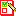 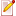 VERIFICA 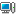 43Liste in generaleListe in generale524 ore4List < >List < >6NOVEMBRE1Pile e Code Pile e Code 72VERIFICA VERIFICA 83File File 924 ore4AccessAccess10DICEMBRE 1AccessAccess112VERIFICA VERIFICA 1218 ore3FILM O ATTIVITÀFILM O ATTIVITÀ13GENNAIO 1RECUPERO RECUPERO 142RECUPERO RECUPERO 1518 ore3VERIFICA FILM O ATTIVITÀ16FEBBRAIO 1OOP le basi OOP le basi 172OOP le basi OOP le basi 183OOP le basi OOP le basi 1924 ore4VERIFICA VERIFICA 20MARZO 1OOP ereditarietà OOP ereditarietà 212OOP ereditarietà OOP ereditarietà 2218 ore3OOP classi statiche  OOP classi statiche  23APRILE1OOP approfondimentoOOP approfondimento242VERIFICA VERIFICA 2518 ore3Componenti e controlli Visual WEB Dev 26MAGGIO 1Componenti e controlli Visual WEB Dev 272Approfondimenti Approfondimenti 283Approfondimenti Approfondimenti 2924 ore4VERIFICA VERIFICA 30GIUGNO1 FILM O ATTIVITÀ 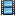  FILM O ATTIVITÀ 31Ore186